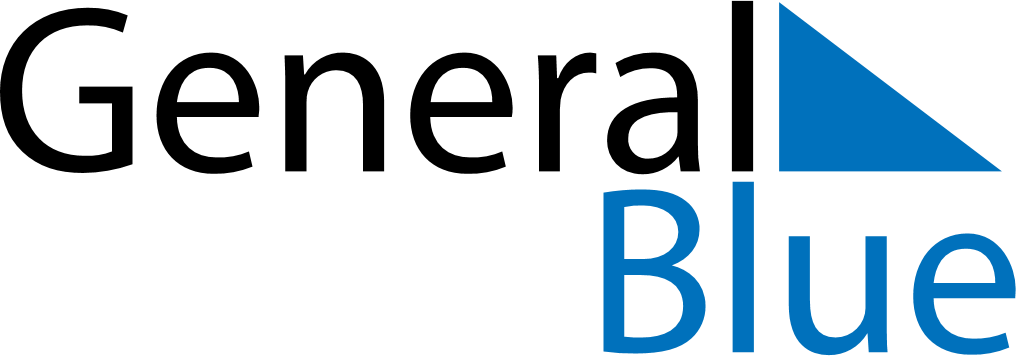 Daily PlannerApril 19, 2021 - April 25, 2021Daily PlannerApril 19, 2021 - April 25, 2021Daily PlannerApril 19, 2021 - April 25, 2021Daily PlannerApril 19, 2021 - April 25, 2021Daily PlannerApril 19, 2021 - April 25, 2021Daily PlannerApril 19, 2021 - April 25, 2021Daily Planner MondayApr 19TuesdayApr 20WednesdayApr 21ThursdayApr 22FridayApr 23 SaturdayApr 24 SundayApr 25MorningAfternoonEvening